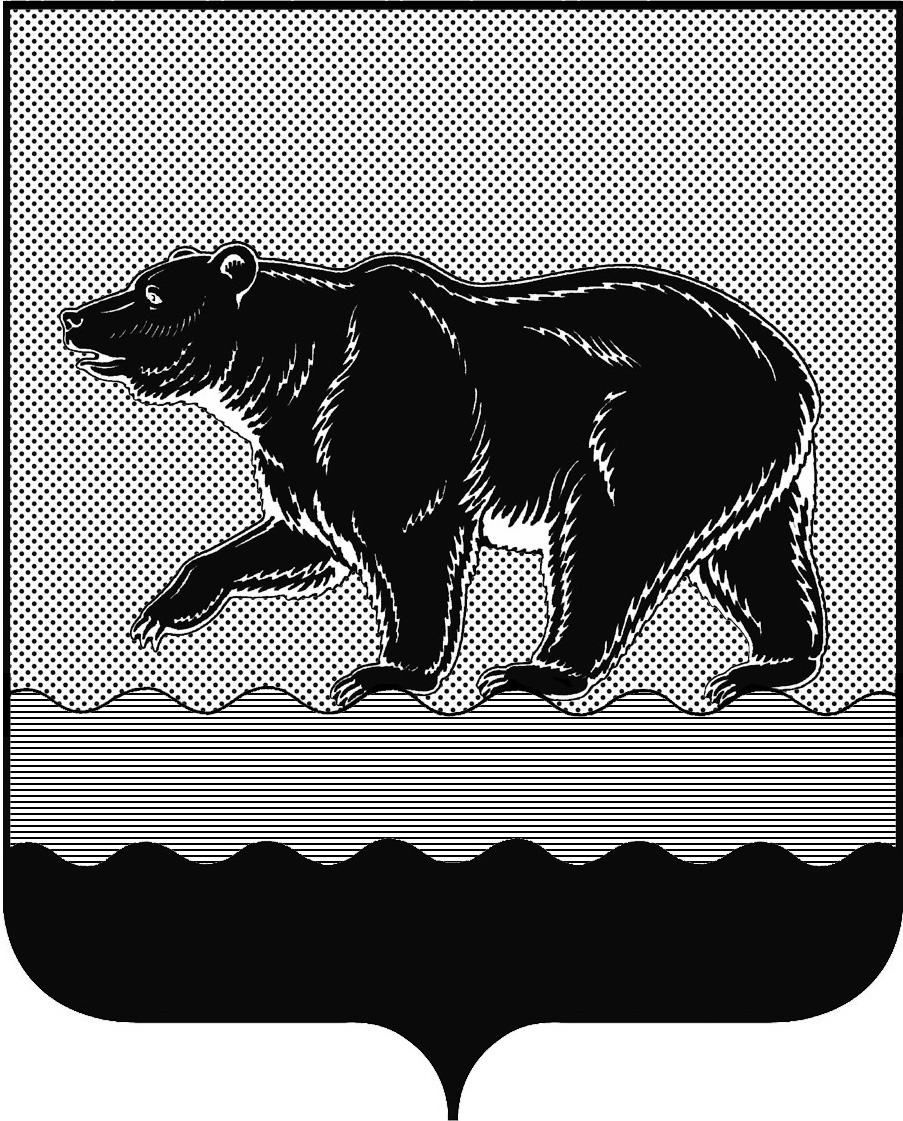 ПРЕДСЕДАТЕЛЬ ДУМЫ ГОРОДА НЕФТЕЮГАНСКАПОСТАНОВЛЕНИЕот 03.03.2017										№ 16-ПО внесении изменений в постановление председателя Думы города Нефтеюганска от 12.10.2016 № 89-П «О создании котировочной комиссии по осуществлению закупок для муниципальных нужд Думы города Нефтеюганска»В соответствии с частью 3 статьи 39 Федерального закона от 05.04.2013   № 44-ФЗ «О контрактной системе в сфере закупок товаров, работ, услуг для обеспечения государственных и муниципальных нужд» постановляю:        1.Внести в постановление председателя Думы города Нефтеюганска от 12.10.2016 № 89-П «О создании котировочной комиссии по осуществлению закупок для муниципальных нужд Думы города Нефтеюганска» изменение, изложив приложение 2 в новой редакции согласно приложению.2.Разместить постановление на официальном сайте органов местного самоуправления города Нефтеюганска в сети Интернет.3.Постановление вступает в силу после его подписания.4.Контроль за выполнением постановления оставляю за собой.Председатель 								         Н.Е.ЦыбулькоТ.С.Гладких22 12 52								   Приложение 								   к постановлению председателя                                                                            Думы города Нефтеюганска								   от 03.03.2017 № 16-ПСоставкотировочной комиссии по осуществлению закупок для муниципальных нужд Думы города НефтеюганскаГладких Т.С.начальник организационно - правового отдела аппарата Думы города, председатель КомиссииАзарьева Г.Б.главный специалист организационно - правового отдела аппарата Думы города Нефтеюганска, секретарь Комиссии без права голосаЧлены Комиссии:Барышникова Н.А.Хазипова А.И.начальник отдела учёта и отчётности аппарата Думы города Нефтеюганска, заместитель председателя Комиссиизаместитель начальника организационно - правового отдела аппарата Думы города НефтеюганскаФилипова А.Н.главный специалист организационно - правового отдела аппарата Думы города Нефтеюганска аппарата Думы города